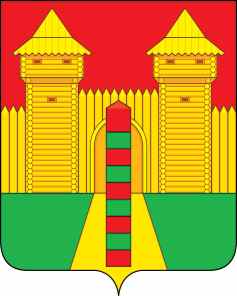 АДМИНИСТРАЦИЯ  МУНИЦИПАЛЬНОГО  ОБРАЗОВАНИЯ «ШУМЯЧСКИЙ   РАЙОН» СМОЛЕНСКОЙ  ОБЛАСТИПОСТАНОВЛЕНИЕот 16.05.2024г. № 237          п. ШумячиВ соответствии с Федеральным законом от 06.10.2003г. № 131-ФЗ  «Об общих принципах организации местного самоуправления в Российской Федерации», Постановлением Правительства РФ от 25 декабря 2021г.                         № 2490 «Об утверждении исчерпывающего перечня документов, сведений, материалов, согласований, предусмотренных нормативными правовыми актами Российской Федерации и необходимых застройщику, техническому заказчику для выполнения предусмотренных частями 3 - 7 статьи 52 Градостроительного кодекса Российской Федерации мероприятий при реализации проекта по строительству объекта капитального строительства, и признании утратившими силу некоторых актов и отдельных положений некоторых актов Правительства Российской Федерации», Администрация муниципального образования «Шумячский район» Смоленской областиП О С Т А Н О В Л Я Е Т:1. Внести в Административный регламент предоставления муниципальной услуги «Предварительное согласование    предоставления   земельного участка» на территории   муниципального образования «Шумячский район» Смоленской области, утвержденный постановлением Администрации муниципального образования «Шумячский район» Смоленской области от 12.04.2023 г. № 142 следующие изменения:1.1   в пункте 2.11 подпункт 3 исключить; 2. Контроль за исполнением настоящего постановления возложить на заместителя Главы муниципального образования «Шумячский район» Смоленской области  Н.М. Дмитриеву.Глава муниципального образования«Шумячский район» Смоленской области                                          Д.А. КаменевО внесении изменений  в Административный регламент предоставления         муниципальной услуги «Предварительное согласование    предоставления   земельного участка» на территории   муниципального образования             «Шумячский район» Смоленской области                 